LEMBAR PERSETUJUANKarya Tulis Ilmiah Ini Telah Diperiksa dan Disetujui Untuk Dipertahankan Tim Penguji KTI Sekolah Tinggi Ilmu Kesehatan Garuda Putih JambiJambi, 22 Juni 2023Dosen Pembimbing KTIPembimbing I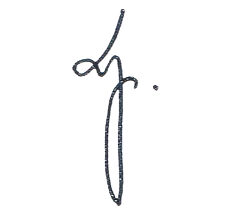 Ns. Vina Dwi Lestari, M. KepNIDN : 1010058804Pembimbing II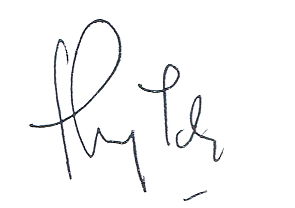 Ns. Febri Tri Andini, M. Kep